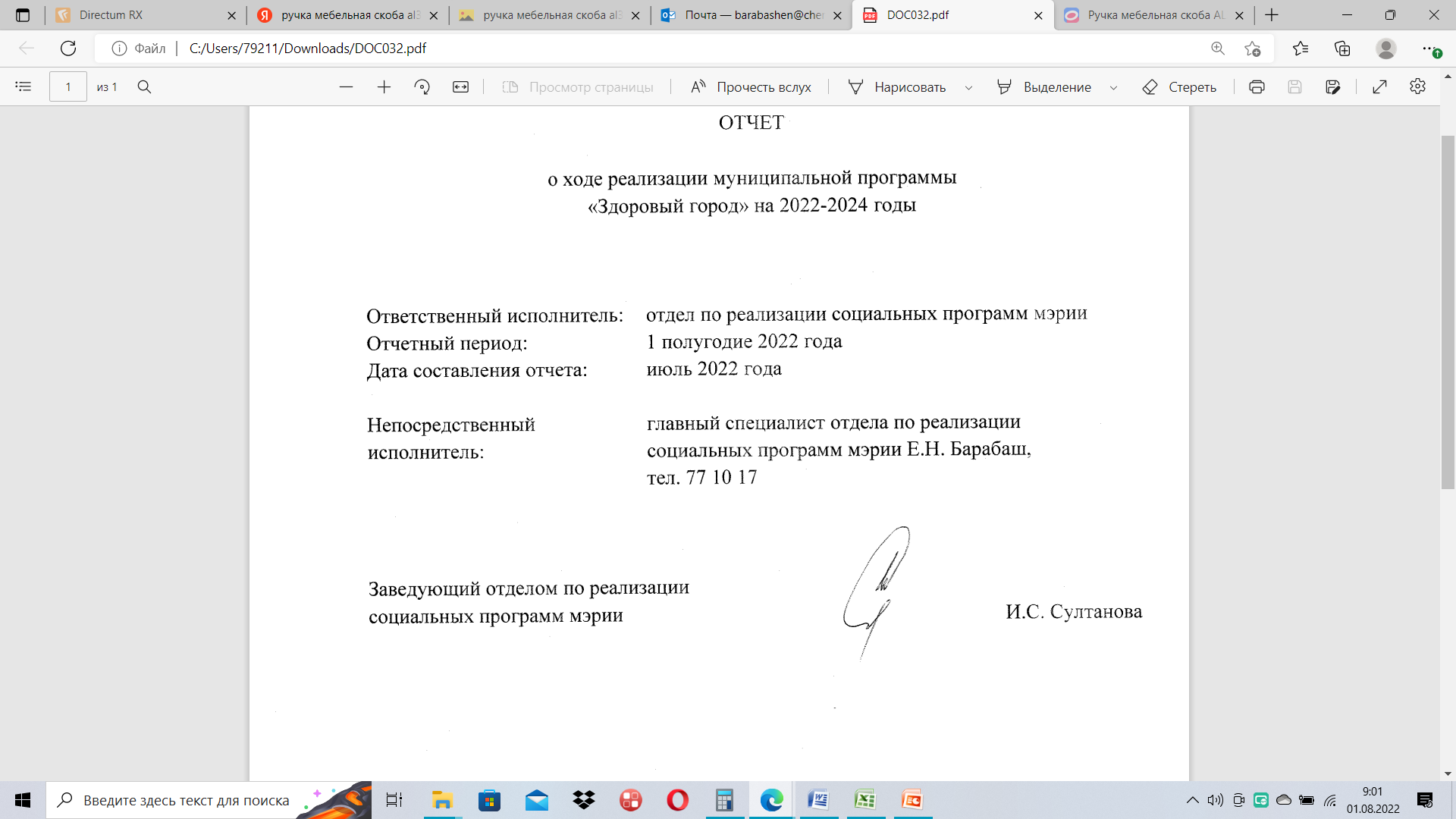 1. Конкретные результаты реализации муниципальной программы, достигнутые               за 1 полугодие 2022 года.Муниципальная программа «Здоровый город» на 2022-2024 годы» (далее – Программа) утверждена постановлением мэрии города от 26.10.2021 № 4138.  Программа создана с целью увеличения доли горожан, ведущих здоровый образ жизни, и реализуется в период с 2022 по 2024 год.Задачами Программы являются:- анализ факторов и показателей, оказывающих влияние на состояние здоровья жителей города Череповца;- развитие механизма межведомственного взаимодействия в разработке мероприятий, направленных на повышение мотивации населения к ведению здорового образа жизни, отказ от вредных привычек, выявление факторов риска развития заболеваний и их коррекцию;- выработка системы мероприятий, направленных на пропаганду здорового образа жизни.Достижение цели Программы и решение поставленных в ней задач обеспечиваются путём реализации программных мероприятий. Реализация Программы за 1 полугодие 2022 года позволила достичь следующих результатов:1.1. В рамках задачи «Анализ факторов и показателей, оказывающих влияние на состояние здоровья жителей города Череповца»:- количество информационных материалов в СМИ и на Интернет-ресурсах по вопросам формирования здорового образа жизни составило 203 ед.;- проведено социологическое исследование по оценке факторов, влияющих на здоровье, в режиме онлайн. Количество респондентов – 1 733 человека. В результате исследования:	доля населения, ведущего здоровый образ жизни, составила 68,2%;	доля взрослого населения, употребляющего алкоголь, составила 35,4%;	доля курящего взрослого населения составила 14,7%.В связи с незначительным количеством респондентов из числа школьников (менее 1%), социологическое исследование по данной категории будет проведено в сентябре-октябре 2022 года;- начата работа по обновлению данных Профиля здоровья г. Череповца, являющегося базой для дальнейшего планирования мероприятий по сохранению и укреплению здоровья горожан и выявлению изменений показателей общественного здоровья.1.2. В рамках задачи «Развитие механизма межведомственного взаимодействия в разработке мероприятий, направленных на повышение мотивации населения к ведению здорового образа жизни, отказ от вредных привычек, выявление факторов риска развития заболеваний и их коррекцию» количество партнеров, принимающих участие в реализации мероприятий по пропаганде здорового образа жизни, составило 89 ед.;Реализованы следующие мероприятия:город продолжает свое участие в VII этапе реализации проекта Всемирной организации здравоохранения «Здоровые города» (далее – ВОЗ), что не только положительно сказывается на имидже Череповца как города, в котором местная политика выстраивается с учетом факторов, влияющих на здоровье и благополучие жителей города, но и позволит дальше использовать методические и информационные ресурсы ВОЗ и осуществлять обмен опытом с другими городами Европы и России;продолжена реализация городского проекта «0-5-30», направленного на укрепление общественного здоровья и пропаганды здорового образа жизни;продолжено взаимодействие с российской Ассоциацией по улучшению состояния здоровья и качества жизни населения «Здоровые города, районы и поселки» (далее – Ассоциация), Ассоциация и отдел по реализации социальных программ мэрии принимали участие в различных мероприятиях:1 января 2022 года состоялось первое совещание Консультативного комитета Европейской сети Всемирной организации здравоохранения «Здоровые города», в состав которого в декабре 2021 года вошла Татьяна Евгеньевна Шестакова, исполнительный директор Ассоциации «Здоровые города, районы и поселки»;22 марта 2022 года состоялось Общее собрание Ассоциации в режиме видеоконференцсвязи под председательством Губернатора Вологодской области О.А. Кувшинникова, на котором были обсуждены перспективные направления работы в 2022 году.  Участниками заседания стали более 120 человек из 27 субъектов РФ, члены и партнеры Ассоциации российского и международного уровней;16 мая 2022 года в рамках недели технологий укрепления общественного здоровья состоялось ежегодное совещание координаторов региональных сетей Ассоциации «Здоровые города, районы и поселки» на тему «Формирование системы укрепления общественного здоровья на региональном и муниципальном уровнях».	Согласно распоряжению мэрии города от 30.03.2022 № 255-р «О расходовании средств» целевой взнос мэрии города Череповца, связанный с участием в Ассоциации в 2021 году, оплачен.В рамках основного мероприятия «Здоровье на рабочем месте» 28 апреля 2022 года мэрией города совместно с командой компании «Бриалит», службами охраны труда организаций города в МАУК «Дворец культуры «Строитель» им. Д.Н. Мамлеева организовано праздничное мероприятие, посвященное всемирному Дню охраны труда в формате деловой игры «Герои в касках». Цель данного мероприятия - привлечение внимания к проблеме производственного травматизма. В деловой игре приняли участие 7 команд - представители предприятий города. Общее количество участников - 64 человека.Вопросы соблюдения требований охраны труда в подведомственных мэрии города предприятиях и учреждениях находятся на постоянном в контроле в отделе ведомственного контроля и охраны труда управления муниципальной службы и кадровой политики мэрии. Специалистами отдела на регулярной основе проводятся консультации по вопросам охраны труда и трудового законодательства. Так же по поручению Департамента труда и занятости населения области сотрудники отдела участвуют в расследовании несчастных случаев, произошедших на предприятиях города. Информация по данным расследованиям анализируется, систематизируется и доводится до сведения участников городской трехсторонней комиссии.Кроме того, на городском сайте размещаются публикации по вопросам социального партнерства и безопасности труда.   1.3. В рамках задачи: «Выработка системы мероприятий, направленных на пропаганду здорового образа жизни» по основному мероприятию 3 «Пропаганда здорового образа жизни»:- доля жителей-участников мероприятий Программы к общей численности населения составила 56,7%;- количество участников массовых мероприятий составило 30 763 чел.;- количество активных участников мероприятий составило 49 856 человека;- количество посетителей группы «Здоровый Череповец» в социальной сети «ВКонтакте» составило 61 976 чел.С целью достижения вышеуказанной задачи реализованы следующие мероприятия:1.3.1. Мероприятия в рамках Всемирного дня здоровья.В Череповце, как в городе-участнике международного движения Здоровых Городов, ежегодно в апреле проводятся тематические мероприятия, связанные с продвижением здорового образа жизни, формированием ответственного отношения горожан к своему здоровью, в их числе:3 апреля 2022 года Череповец принял участие во Всероссийской акции «10000 шагов к жизни», организатором которой выступает ООО «Лига здоровья нации». Акция проводится уже не первый год и основана на рекомендации Всемирной организации здравоохранения проходить в день от 6 до 10 тысяч шагов для поддержания минимума нормальной физической активности человека. Участниками мероприятия стали жители города, активисты общественных организаций, представители предприятий и мэрии города Череповца. Общее количество участников превысило 500 человек;7 апреля 2022 года на искусственном футбольном поле стадиона «Металлург» проведена спортивная акция «Заряжай!» в форме массовой общегородской зарядки для всех желающих горожан, инициированной Городским общественным советом при поддержке мэрии города и спортивного клуба «Череповец». Общее количество участников составило 700 человек;8 апреля 2022 года проведен спортивный праздник «Зарядись здоровьем!» для жителей Зашекснинского района, участие приняли 200 горожан.Муниципальным казенным учреждением «Череповецкий молодежный центр» проведены: акция «Лесная лыжная прогулка» для участников семейных клубов, спортивно-итерактивная площадка «Масленца», соревнования по фрироупу для участников проекта «Команда мэра» и участников дружины «Череповец», проект «Экстрим Спорт Фестиваль». Общее количество участников 1 473 человека. 1.3.2. Мероприятия по профилактике табакокурения и наркомании.В рамках Всемирного дня без табака в городе Череповце на базе общеобразовательных организаций и учреждений среднего и высшего профессионального образования, библиотек города, в том числе с участием отдела по реализации социальных программ мэрии, проведены мероприятия для школьников и студентов, их родителей, направленные на профилактику табакокурения и наркомании:беседы, лекции, диспуты, внеклассные часы, уроки здоровья, круглые столы для школьников, студентов, а также их родителей, в том числе: классные часы на тему «Курение. Взгляд изнутри», беседа «Здоровый образ жизни», беседа-тренинг «Психологические способы снятия стресса». Количество участников – 38 237 человек;конкурсы стихотворений, рисунков, слоганов, презентаций, в том числе конкурсы «Лучший слоган», «Лучший рисунок» (4 884 чел.), конкурс фотографий «Я за ЗОЖ» (91 чел.), выставки литературы (6 246 чел.), флешмобы (1 020 чел.);встречи с медицинскими специалистами (480 чел.);массовые спортивные мероприятия, в том числе  физкультурно-оздоровительные под лозунгом «Пространство без табачного дыма», городские соревнования по скриппингу, мастер-класс по флаг-футболу (14 800 чел.);оформление стендов, стенгазет, размещение информации о вреде курения на информационных стендах (393 чел.);интерактивные занятия «Мир без табака», «Тайна едкого дыма»,  «Секреты манипуляции: табак» (с просмотром и обсуждением мультфильма (1 513 чел.), творческие мероприятия (театральные игры и представления, интеллектуальные игры, КВН) (382 чел.)распространение информационно-пропагандистских материалов (200 экз.).Дополнительно информация о Всемирном дне без табака и вреде его употребления освещалась на официальном сайте города (https://cherinfo.ru/notification/121453-rospotrebnadzor-31-maa-vsemirnyj-den-bez-tabaka, https://cherinfo.ru/news/120530-cerepoveckie-skolniki-zadumalis-o-vrede-passivnogo-kurenia) (охват – 2 595 чел.), в социальных сетях ((https://vk.com/zgorod; https://vk.com/chsu35; https://vk.com/ch3start; https://vk.com/publiczdorovrivchsu35; https://vk.com/chermedc; https://vk.com/chtk35) (охват – 31 692 чел.).1.3.3. Мероприятия по профилактике вируса иммунодефицита человека (далее –ВИЧ).В рамках реализации Плана по профилактике распространения ВИЧ-инфекции в рамках Всемирного дня памяти жертв СПИДа общеобразовательными организациями города, учреждениями среднего и высшего профессионального обучения (далее - школы, СПО, ВПО)  реализованы следующие мероприятия:проведение акции «Красная ленточка» (176 участников);распространение информационных материалов по ВИЧ-профилактике и пропаганде ЗОЖ, в том числе буклетов, брошюр, социальной рекламы в печатном виде и посредством сайтов, социальных сетей, размещение на официальных сайтах учреждений, в социальной сети информационных публикаций и профилактических видеороликов, направленных на противодействие распространению ВИЧ-инфекции (охват – 7 701 чел.);проведение тематических уроков и бесед по вопросам профилактики ВИЧ/СПИДА в рамках программ учебных предметов (ОБЖ, биологии, права) на темы: «ЗОЖ. Репродуктивное здоровье», «Инфекционные заболевания», «Генетика человека «Наследственные и врожденные заболевания, заболевания, передающиеся половым путем», «Болезни цивилизации: ВИЧ-инфекция. Меры профилактики», «ВИЧ и права человека. Уголовная ответственность за распространение ВИЧ-инфекции» (23 434 участника);проведение конкурсов  рисунков, плакатов «Здоровый город», «Я выбираю жизнь!», «Капля крови», «СПИДу - нет!» (7 653 участника);проведение культурно-развлекательных, спортивно-массовых и иных досуговых мероприятий, направленных на пропаганду ЗОЖ, профилактику ВИЧ/СПИДа (28 488 участников);проведение анкетирования среди обучающихся с целью определения информированности по вопросам ВИЧ-инфекции, изучение отношения к употреблению ПАВ и наркотических средств (670 участников);беседы с родителями и учащимися о профилактике ВИЧ-инфекции и формированию толерантного отношения к ВИЧ-позитивным людям (9 988 участников);проведение методических совещаний, семинаров для педагогов по теме: «Организация работы по профилактике СПИД с учащимися» (2 723 участника).Центром профилактики и борьбы со СПИДОМ бюджетного учреждения здравоохранения Вологодской области (далее – БУЗ ВО) «Вологодская областная клиническая больница №2» ведется постоянная работа по совершенствованию ведомственного контроля за обеспечением инфекционной безопасности, профилактикой внутрибольничной передачи ВИЧ-инфекции, а также за профессиональным заражением ВИЧ-инфекцией.Библиотеки города на постоянной основе организуют тематические мероприятия и книжные выставки, на которых представлена литература для подростков, родителей и педагогов о здоровом образе жизни, по профилактике наркомании и распространению ВИЧ/СПИД.25 мая 2022 года в рамках Всероссийской акции «Стоп ВИЧ/СПИД» Вологодским центром СПИД при поддержке отдела по реализации социальных программ мэрии для сотрудников организаций и студентов образовательных учреждений города проведены профилактические информационные мероприятия о ВИЧ, а также экспресс-тестирование на ВИЧ. Участие приняли около 500 человек.1.3.4. В рамках мероприятия «Мероприятия для детей, пропагандирующие ЗОЖ и семейные ценности, в библиотеках города» проведены: познавательная программа «Книжная зарядка», Урок здоровья «Страна здоровячков», познавательный интерактивный час «На волне здоровья», час размышлений о вреде наркотиков «Мир пустоты», «Маленькие хитрости крепкого здоровья» игра в командах, театрализованная игровая программа «Мама, папа, я – здоровая семья», слайд-беседа с элементами игры «Полезные привычки», комплексное мероприятие для участников проекта «Здоровая семья» (при организационном участии БФ «Дорога к дому»), кукольный  спектакль  «Ворона Матрёна и волчий суп», Турнир «Поколение шахмат», кукольный  спектакль  «Для каждого зверя своё лечение», игра-викторина «Здоровый образ жизни», комплексное мероприятие «Бережем здоровье», урок здоровья «Азбука здоровья для малышей-крепышей». Общее количество участников мероприятий составило 1 171 человек;тематические книжные выставки «Опасная привязанность», «Все в твоих руках», «Планета здоровых людей», «100 советов для здоровья», «Стиль жизни – здоровье», «Молодость. Жизнь. Здоровье». Общее количество выданных экземпляров книг – 265.В рамках Всероссийского конкурса детского изобразительного творчества «Здоровые города глазами детей» в муниципальном автономном учреждении дополнительного образования (далее - МАУ ДО) «Детская художественная школа №1» и муниципальном автономном учреждении культуры (далее – МАУК) «Камерный театр» открыты выставки, на которых представлено 88 творческих работ.С целью сохранения и укрепления здоровья детей и подростков в 5 общеобразовательных учреждениях города  (школы №№ 10, 14, 17, 35, ЦО № 29) реализуется пилотный проект ВОЗ «Улучшение здоровья детей и подростков в российских школах, включая продвижение здорового питания и двигательной активности». В рамках реализации проекта  каждой образовательной организацией было выбрано направление работы по формированию культуры здорового питания  и двигательной активности1.3.5. С целью организации творческой активности ветеранов - членов клубов и посетителей лекториев при Центральной городской библиотеке им. В.В. Верещагина проведены «Литературные субботы» (литературные вечера с участием клуба художественного чтения «Открытие» под руководством лауреата конкурса чтецов А.Н.Волкова): «С вечерней звездой» (вечер, посвященный празднику Рождества), «Люблю Отчизну я…» (вечер, посвященный творчеству М.Ю.Лермонтова), «Женщинам России посвящается» (вечер к 8 марта), 	«Стихи, рожденные войной» (вечер, посвященный Дню Победы), «Шум стихотворства и колокол братства» (вечер, посвященный 235-летию К.Н.Батюшкова), 	поэтический марафон с участием горожан, посвященный дню рождения А.С.Пушкина; практические занятия по мастерству художественного чтения в клубе «Открытие». В мероприятиях приняли участие 535 человек пожилого возраста.1.3.6. В рамках мероприятий по пропаганде здорового образа жизни средствами кино проведен показ предсеансовых программ по профилактике СПИДа, показ социального ролика в предкассовом фойе МАУК «Городской культурно-досуговый центр «Единение». Всего состоялось 7 420 показов.1.3.7. Работа информационно-просветительских клубов МБУК «ГКДЦ «Единение».На базе МБУК «ГКДЦ «Единение» организована работа клубов, целью которых является повышение информированности различных категорий населения по вопросам здорового образа жизни:занятия клуба «Здорово» по темам: «Грипп, ОРВИ, ковид - особенности течения и профилактика в пожилом возрасте», «Осложнение гипертонической болезни. Профилактика и лечение», «Артериальная гипертония и другие сердечно - сосудистые заболевания. Вопросы выявления, профилактики, лечения и диспансерного наблюдения», «Всемирный день почки. Профилактика заболеваний», «Профилактика и лечение органов пищеварения», «Профилактика и лечение заболеваний ЛОР органов» (39 человек);занятия клуба «Здоровые привычки с детства» на темы: «Как беречь зубы», «Витамины и полезные продукты», «Здоровье космонавта» (386 человек).1.3.8. В рамках реализации основного мероприятия 5 «Активное долголетие» в 1 полугодии 2022 года продолжена работа по организации различных мероприятий, посвященных праздничным и памятным датам (День памяти и скорби, День памяти узников фашистских концлагерей, праздничные мероприятия, посвященные 8 марта, 23 февраля), а также прочих социокультурных мероприятий для граждан старшего поколения, общее количество принявших в них участие составило 31 713 человека.Организовано поздравление 196 ветеранов Великой Отечественной войны с юбилейными датами рождения, начиная с 90-летия, на 9 мая открытки направлены 948 ветеранам.Значение показателя «Количество граждан пожилого возраста, посетивших социокультурные мероприятия» составило 32 471 человек.Сведения о достижении значений целевых показателей (индикаторов) муниципальной программы отражены в приложении 1 к настоящему отчету.Сведения о порядке сбора информации и методике расчета целевых показателей (индикаторов) муниципальной программы отражены в приложение 1а к настоящему отчету.2. Непосредственные результаты реализации основных мероприятий Программы за 1 полугодие 2022 года отражены в приложении 2 к настоящему отчету.3. Результаты использования бюджетных ассигнований городского бюджета и иных средств на реализацию Программы по итогам 1 полугодия 2022 финансового года отражены в приложениях 3-4 к настоящему отчету.4. Информация о внесенных ответственным исполнителем за 1 полугодие 2022 финансовый год изменениях в Программу.Изменения не вносились.5. Сведения о планируемых до конца 2022 года изменениях в Программу.	На основании проведенного в 2021 году и 1 полугодии 2022 года анализа хода реализации Программы, письма первого заместителя Губернатора области, председателя Правительства Вологодской области А.В. Кольцова от 21.01.2021 № ИХ.01-0711/21 о необходимости разработки и утверждения на муниципальном уровне программ укрепления общественного здоровья планируется разработка новой муниципальной программы «Сохранение и укрепление общественного здоровья населения г. Череповца» на 2023-2030 гг. с признанием 31.12.2022 утратившей силу действующей Программы.Приложение 1Сведения о достижении значений целевых показателей (индикаторов) муниципальной программы «Здоровый город» на 2022-2024 годыПриложение 1аСведения о порядке сбора информации и методике расчета целевых показателей (индикаторов) муниципальной программы «Здоровый город» на 2022-2024 годы  Приложение 2Сведения о степени выполнения основных мероприятий муниципальной программы «Здоровый город» на 2022-2024 годыПриложение 3Отчет об использовании бюджетных ассигнованийгородского бюджета на реализацию муниципальной программы «Здоровый город» на 2022-2024 годы  Приложение 4Информация о расходах городского, федерального, областного бюджетов, внебюджетных источниковна реализацию целей муниципальной программы «Здоровый город» на 2022-2024 годы№
п/пНаименование целевого показателя (индикатора) муниципальной программыЕд. измеренияЗначение показателя (индикатора) муниципальной программы, подпрограммы, ведомственной целевой программыЗначение показателя (индикатора) муниципальной программы, подпрограммы, ведомственной целевой программыЗначение показателя (индикатора) муниципальной программы, подпрограммы, ведомственной целевой программыЗначение показателя (индикатора) муниципальной программы, подпрограммы, ведомственной целевой программыОбоснование отклонения значения показателя (индикатора) на конец отчетного года, недостижения или перевыполнения планового значения показателя (индикатора) на конец т.г., других изменений по показателям№
п/пНаименование целевого показателя (индикатора) муниципальной программыЕд. измерения2021 факт202220222022Обоснование отклонения значения показателя (индикатора) на конец отчетного года, недостижения или перевыполнения планового значения показателя (индикатора) на конец т.г., других изменений по показателям№
п/пНаименование целевого показателя (индикатора) муниципальной программыЕд. измерения2021 фактпланфакт на 1 июляожидаемое значение на конец годаОбоснование отклонения значения показателя (индикатора) на конец отчетного года, недостижения или перевыполнения планового значения показателя (индикатора) на конец т.г., других изменений по показателям123456781Доля жителей - участников мероприятий программы к общей численности населения города%55,422,256,757,0Значительное перевыполнение показателя обусловлено активизацией  жителей города по участию в мероприятиях, направленных на ведение здорового образа жизни2Количество участников массовых мероприятийчел.2 1105 00030 76331 000Значительное перевыполнение показателя обусловлено активизацией  жителей города по участию в мероприятиях, направленных на ведение здорового образа жизни3Количество активных участниковчел.48 66220 00049 85650 000Значительное перевыполнение показателя обусловлено активизацией  жителей города по участию в мероприятиях, направленных на ведение здорового образа жизни4Количество информационных материалов в СМИ и на Интернет-ресурсах по вопросам формирования здорового образа жизниед.592580203580Плановое значение показателя будет достигнуто по итогам года5Количество партнеров, принимающих участие в реализации мероприятий по пропаганде здорового образа жизниед.5611590115Плановое значение показателя будет достигнуто по итогам года6Количество посетителей группы «Здоровый Череповец» в социальной сети «ВКонтакте»чел.108 73030 00061 976100 000Значительное перевыполнение показателя обусловлено активным размещением материалов, пропагандирующих здоровый образ жизни, а также проведением он-лайн мероприятия, привлекающие посетителей7Доля населения, ведущего здоровый образ жизни%-5568,268,2В связи с незначительным количеством респондентов из числа школьников (менее 1%), социологическое исследование по данной категории будет проведено в сентябре-октябре 2022 года8Доля взрослого населения, употребляющего алкоголь/ доля школьников, употребляющих алкоголь (6 - 11 классы)%-14/1035,4/ -35,4/10В связи с незначительным количеством респондентов из числа школьников (менее 1%), социологическое исследование по данной категории будет проведено в сентябре-октябре 2022 года9Доля курящего взрослого населения/доля курильщиков из числа школьников (6 - 11 классы)%-28/514,7/ -14,7/5В связи с незначительным количеством респондентов из числа школьников (менее 1%), социологическое исследование по данной категории будет проведено в сентябре-октябре 2022 года10Количество граждан пожилого возраста, посетивших социокультурные мероприятиячел.10 39615 00032 47133 000Значительное перевыполнение показателя обусловлено активизацией  жителей старшего поколения в участии в социокультурных мероприятиях№
п/пНаименование целевого показателя (индикатора)Ед. изм.Определение целевого показателя (индикатора)Временные характеристики целевого показателяАлгоритм формирования (формула) и методологические пояснения к целевому показателю (индикатору) Показатели, используемые в формулеМетод сбора информации, индекс формы отчетностиИсточник получения данных для расчета показателя (индикатора)Ответственный за сбор данных по целевому показателю (индикатора)1Доля жителей – участников мероприятий Программы к общей численности населения города ПроцентыРасчетный показатель доли населения города, охваченных мероприятиями программы, к общей численности населения городаПо итогам полугодия, по состоянию на 1 июля текущего года и ежегодно, на 1 января года, следующего за отчетнымП1 =  Σ(n1 n2 n3 n4)/P *100 = (30763+ 49856+61976+ 32471)/308669* 100 = 56,7%n1 – количество участников массовых мероприятий, чел.,n2 – количество активных участников, чел., n3 – количество посетителей сайта «Здоровый город» и группы «Здоровый Череповец» в социальной сети «ВКонтакте», чел.,n4 – количество граждан пожилого возраста, посетивших социокультурные мероприятияР – среднегодовая численность населения города, чел.3Отчеты ответственных исполнителей о реализации мероприятий программы (показатели по количеству участников мероприятий). Данные Вологдастат, предоставляемые управлением проектной деятельности мэрииОтдел по реализации социальных программ мэрии2Количество участников массовых мероприятийЧел.Абсолютный показатель, равный количеству пассивных участников мероприятий программы на отчетный финансовый год, к которым относятся зрители культурно-массовых, просветительских и спортивных мероприятий программыПо итогам полугодия, по состоянию на 1 июля текущего года и ежегодно, на 1 января года, следующего за отчетнымП2 = 2873+21644+6246 = 30763 участников, где 2873 чел. - Всемирный день здоровья, 21644 - культурно-развлекательные, спортивно-массовые и иные досуговые мероприятия, направленных на профилактику табакокурения, наркомании, ВИЧ, 6246 - тематические выставки литературы-3Отчеты ответственных исполнителей мероприятий ПрограммыОтдел по реализации социальных программ мэрии3Количество активных участниковЧел.Абсолютный показатель, равный количеству активных участников, непосредственно задействованных в организации и проведении мероприятий программы на отчетный финансовый годПо итогам полугодия, по состоянию на 1 июля текущего года и ежегодно, на 1 января года, следующего за отчетнымП3 = 1733+670+ 45029+1171+88+ 425+ 64+176+500 = 49856 участников, где 1733 - социальное исследование по ЗОЖ, 670 – анкетирование по ВИЧ, 45029 - мероприятия, направленные на профилактику табакокурения, наркомании, ВИЧ (35830 - беседы, лекции и т.п., 6824 - конкурсы стихотворений, рисунков, слоганов, презентаций; 480 - встречи с медиками; 1895 - интерактивные занятия, творческие мероприятия); 1171 - мероприятия для детей ЗОЖ в библиотеках, 88 - Всероссийский конкурс рисунков «Здоровые города глазами детей, 425 - занятия клубов МБУК «ГКДЦ «Единение», 64 – Здоровье на рабочем месте, 176 - акция «Красная ленточка», 500 - акция «Стоп ВИЧ/СПИД»-3Отчеты ответственных исполнителей мероприятий ПрограммыОтдел по реализации социальных программ мэрии4Количество посетителей группы «Здоровый Череповец» в социальной сети «ВКонтакте»Чел.Сумма посетителей группы «Здоровый Череповец» и посетителей страницы в социальной сети «ВКонтакте» на отчетный финансовый годПо итогам полугодия, по состоянию на 1 июля текущего года и ежегодно, на 1 января года, следующего за отчетнымП4 = 61843+133= 61976, где 61843 - количество посетителей группы, 133 - количество посетителей страницы -3Данные отдела по реализации социальных программ:статистика посещений группы «Здоровый Череповец» в социальной сети «ВКонтакте»;статистика по количеству посетителей страницы «Здоровый Череповец» в социальной сети «ВКонтакте».Отдел по реализации социальных программ мэрии5Количество информационных материалов в СМИ и на Интернет-ресурсах по вопросам формирования здорового образа жизниЕд.Общее количество информационных материалов по темам: наркотики, алкоголь, табакокурение, здоровое питание, двигательная активность, размещенных в средствах массовой информации, направленных на пропаганду здорового образа жизни на отчетный финансовый годПо итогам полугодия, по состоянию на 1 июля текущего года и ежегодно, на 1 января года, следующего за отчетным--3Статистика МКУ «ИМА «Череповец»Отдел по реализации социальных программ мэрии6Количество партнеров, принимающих участие в реализации мероприятий по пропаганде здорового образа жизниЕд.Общее количество муниципальных и общественных организаций, взаимодействующих в реализации мероприятий по пропаганде здорового образа жизни в рамках Программы за отчетный финансовый годПо итогам полугодия, по состоянию на 1 июля текущего года и ежегодно, на 1 января года, следующего за отчетным--3Данные отдела по реализации социальных программ мэрии города Череповца (перечень партнеров)Отдел по реализации социальных программ мэрии7Доля населения, ведущего здоровый образ жизниПроценты отношение числа респондентов, положительно ответивших на вопрос анкеты «Изменили ли Вы свой образ жизни на более здоровый за последний год?», к общему числу опрошенныхПо итогам полугодия, по состоянию на 1 июля текущего года и ежегодно, на 1 января года, следующего за отчетнымП7 = (N/Q)*100 = (1182/1733)*100 = 68,2%N - число респондентов, положительно ответивших на вопрос анкеты «Изменили ли Вы свой образ жизни на более здоровый за последний год?»,Q - общее число опрошенных3Данные отдела по реализации социальных программ мэрии (социологическое исследование)Отдел по реализации социальных программ мэрии8Доля взрослого населения, употребляющего алкоголь/ доля школьников, употребляющих алкоголь (6 - 11 классы)Процентыотносительная величина, характеризующая долю взрослого населения, употребляющего алкоголь и долю учащихся 6-11 классов, которые употребляют алкоголь и алкогольные напиткиПо итогам полугодия, по состоянию на 1 июля текущего года и ежегодно, на 1 января года, следующего за отчетнымП8 = (N/Q)*100 = (613/1733)*100 = 35,4%   N - число респондентов, положительно ответивших на вопрос анкеты «Употребляете ли Вы алкоголь?»Q - общее число опрошенных3Данные отдела по реализации социальных программ мэрии (социологическое исследование)Отдел по реализации социальных программ мэрии9Доля курящего взрослого населения/ доля курильщиков из числа школьников (6 - 11 классы)ПроцентыОтносительная величина, характеризующая долю курящего взрослого населения и долю учащихся 6-11 классов, которые утвердительно ответили на вопрос «Курите ли Вы?»По итогам полугодия, по состоянию на 1 июля текущего года и ежегодно, на 1 января года, следующего за отчетнымП9 =(N/Q)*100% =(254/1 733)*100= 14,7%N - число респондентов, положительно ответивших на вопрос анкеты «Курите ли Вы?»Q - общее число опрошенных3Данные отдела по реализации социальных программ мэрии (социологическое исследование)Отдел по реализации социальных программ мэрии10Количество граждан пожилого возраста, посетивших социокультурные мероприятияЧел.Абсолютная величина, определяющая количество граждан пожилого возраста, посетивших социокультурные мероприятия, в течение отчетного периодаПо итогам полугодия, по состоянию на 1 июля текущего года и ежегодно, на 1 января года, следующего за отчетнымП10 = 758+2041+ 8322+11240+ 10110 = 32471 чел.,  где 758 чел. – охват отдела по реализации социальных программ мэрии, Дворец металлургов – 2 041 чел., Дворец культуры «Строитель» - 8 322 чел., Дворец химиков – 11 240 чел., МБУК «ГКДЦ «Единение» - 10 110 чел.-3Отчеты, предоставленные Череповецким городским отделением Всероссийской общественной организации ветеранов (пенсионеров) войны, труда, Вооруженных сил и правоохранительных органов,  МБУК «ГКДЦ «Единение», управление по делам культуры мэрииОтдел по реализации социальных программ мэрии№п/пНаименование основного мероприятия муниципальной программы, мероприятияОтветственный исполнитель, соисполнитель, участникРезультат от реализации мероприятия по состоянию на 1 июляРезультат от реализации мероприятия по состоянию на 1 июляПричины невыполнения, частичного выполнения мероприятия, проблемы, возникшие в ходе реализации мероприятияСвязь с показателями муниципальной программы№п/пНаименование основного мероприятия муниципальной программы, мероприятияОтветственный исполнитель, соисполнитель, участникзапланированныйдостигнутыйПричины невыполнения, частичного выполнения мероприятия, проблемы, возникшие в ходе реализации мероприятияСвязь с показателями муниципальной программы12345671Основное мероприятие 1 «Организационно-методическое обеспечение программы»Мэрия города (отдел по реализации социальных программ мэрии)---Показатели №№ 1, 3, 5-91.1.Создание профиля здоровья города ЧереповцаМэрия города (отдел по реализации социальных программ мэрии)Создание электронной версии профиля здоровья, являющегося базой для дальнейшего планирования мероприятий по сохранению и укреплению здоровья горожан и выявления изменений показателей общественного здоровьяНачата работа по обновлению данных Профиля здоровья г. Череповца, являющегося базой для дальнейшего планирования мероприятий по сохранению и укреплению здоровья горожан и выявлению изменений показателей общественного здоровья-Показатели №№ 1,  71.2.Социологические исследования в области общественного здоровьяМэрия города (отдел по реализации социальных программ мэрии)Мониторинг поведенческих факторов риска среди населения города разных возрастных категорий (социологические исследования). Аналитический отчет, содержащий данные о поведенческих факторах риска жителей города по вопросам здорового образа жизни, употребления алкоголя и табака, двигательной активности, питания, отношения к своему здоровьюПроведено социологическое исследование по оценке факторов, влияющих на здоровье, в режиме онлайн. Количество респондентов – 1 733 человека.В связи с незначительным количеством респондентов из числа школьников (менее 1%), социологическое исследование по данной категории будет проведено в сентябре-октябре 2022 года.-Показатели №№ 7-91.3.Техническая поддержка сайта «Здоровый город»Мэрия города (отдел по реализации социальных программ мэрии)Сопровождение группы «Здоровый Череповец» в социальной сети «ВКонтакте» как источника дополнительного информирования и канала обратной связи по вопросам ведения здорового образа жизниВедется активная работа по информированию населения в группе «Здоровый Череповец» в социальной сети Вконтакте-Показатель № 61.4.Взнос за участие в реализации проекта ЕРБ ВОЗ «Здоровые города»Мэрия города (отдел по реализации социальных программ мэрии)Подтверждение официальной аккредитации города как участника международного проекта «Здоровые города». Возможность использовать методические и информационные ресурсы ВОЗ, осуществлять обмен опытом с другими городами Европы и России. Продвижение имиджа города Череповца как участника европейской сети «Здоровые города» в ВОЗ.Официальная аккредитация города как участника международного проекта «Здоровые города подтверждена-Показатели №№ 1, 3, 51.5.Целевой взнос мэрии города Череповца, связанный с участием в Ассоциации по улучшению состояния здоровья и качества жизни населения «Здоровые города, районы и поселки»Мэрия города (отдел по реализации социальных программ мэрии)Участие в мероприятиях Ассоциации, которое необходимо для продвижения имиджа города в области охраны и укрепления здоровья населения на уровне Российской Федерации, а также на европейском уровнеСогласно распоряжению мэрии города от 30.03.2022 № 255-р «О расходовании средств» целевой взнос мэрии города Череповца, связанный с участием в Ассоциации в 2021 году оплачен, участие в мероприятиях Ассоциации обеспечено-Показатели №№ 1, 32Основное мероприятие 2 «Сохранение и укрепление здоровья детей и подростков»Управление образования, управление по делам культуры, комитет по физической культуре и спорту, управление по работе с общественностью мэрии,  мэрия города (отдел по реализации социальных программ мэрии), МКУ «ЦЗНТЧС»---Показатели №№ 1, 2, 3, 6, 8-9 2.1.Городская выставка услуг населению в сфере спорта, образования, культуры «Здоровый город. Твой выбор в мире открытий»Комитет по физической культуре и спорту, управление образования, управление по делам культурыУправление по работе с общественностью мэрии (МКУ «Череповецкий молодежный центр»), мэрия города (отдел по реализации социальных программ мэрии)Увеличение количества горожан, получающих информацию о возможностях организации внешкольной и досуговой деятельности детей и молодежиПринято решение об отмене мероприятия. Проведение планируется во 2 полугодии 2022 года.В связи с действием ограничительных мероприятий на территории Вологодской области, направленных на предотвращение распространения эпидемии коронавирусной инфекции Показатели №№ 1, 2, 3, 6, 8, 93.Основное мероприятие 3 «Пропаганда здорового образа жизни»Управление по делам культуры мэрии, мэрия города (отдел по реализации социальных программ мэрии), МКУ «Череповецкий молодежный центр»---Показатели №№ 1, 2, 3, 6-93.1.Мероприятия в рамках Всемирного дня здоровьяУправление по работе с общественностью мэрии (МКУ «Череповецкий молодежный центр»), управление по делам культуры мэрии (МБУК «Дом музыки и кино»), мэрия города (отдел по реализации социальных программ мэрии)Привлечение жителей города к участию в мероприятиях, пропагандирующих здоровый образ жизниВ рамках мероприятия:3 апреля 2022 года Череповец принял участие во Всероссийской акции «10000 шагов к жизни», организатором которой выступает ООО «Лига здоровья нации». Акция проводится уже не первый год и основана на рекомендации Всемирной организации здравоохранения проходить в день от 6 до 10 тысяч шагов для поддержания минимума нормальной физической активности человека. Участниками мероприятия стали жители города, активисты общественных организаций, представители предприятий и мэрии города Череповца. Общее количество участников превысило 500 человек;7 апреля 2022 года на искусственном футбольном поле стадиона «Металлург» проведена спортивная акция «Заряжай!» в форме массовой общегородской зарядки для всех желающих горожан, инициированной Городским общественным советом при поддержке мэрии города и спортивного клуба «Череповец». Общее количество участников составило 700 человек;8 апреля 2022 года проведен спортивный праздник «Зарядись здоровьем!» для жителей Зашекснинского района, участие приняли 200 горожан.МКУ «Череповецкий молодежный центр» проведены: акция «Лесная лыжная прогулка» для участников семейных клубов, спортивно-итерактивная площадка «Масленца», соревнования по фрироупу для участников проекта «Команда мэра» и участников дружины «Череповец», проект «Экстрим Спорт Фестиваль». Общее количество участников 1 473 человека.-Показатели №№ 1, 2, 3, 5, 6-93.2.Мероприятия для детей, пропагандирующие здоровый образ жизни и семейные ценности, в библиотеках городаУправление по делам культуры мэрии (МБУК «Объединение библиотек»)Участие школьников - посетителей библиотеки в тематических мероприятиях, пропагандирующих ЗОЖ и семейные ценностиВ рамках мероприятия проведены: познавательная программа «Книжная зарядка», Урок здоровья «Страна здоровячков», познавательный интерактивный час «На волне здоровья», час размышлений о вреде наркотиков «Мир пустоты», «Маленькие хитрости крепкого здоровья» игра в командах, театрализованная игровая программа «Мама, папа, я – здоровая семья», слайд-беседа с элементами игры «Полезные привычки», комплексное мероприятие для участников проекта «Здоровая семья» (при организационном участии БФ «Дорога к дому»), кукольный  спектакль  «Ворона Матрёна и волчий суп», Турнир «Поколение шахмат», кукольный  спектакль  «Для каждого зверя своё лечение», игра-викторина «Здоровый образ жизни», комплексное мероприятие «Бережем здоровье», урок здоровья «Азбука здоровья для малышей-крепышей». Общее количество участников мероприятий составило 1 171 человек;тематические книжные выставки «Опасная привязанность», «Все в твоих руках», «Планета здоровых людей», «100 советов для здоровья», «Стиль жизни – здоровье», «Молодость. Жизнь. Здоровье». Общее количество выданных экземпляров книг – 265.С целью сохранения и укрепления здоровья детей и подростков в 5 общеобразовательных учреждениях города  (школы №№ 10, 14, 17, 35, ЦО № 29) реализуется пилотный проект ВОЗ «Улучшение здоровья детей и подростков в российских школах, включая продвижение здорового питания и двигательной активности». В рамках реализации проекта  каждой образовательной организацией было выбрано направление работы по формированию культуры здорового питания  и двигательной активности.-Показатели №№ 1, 3, 7-93.3.Открытый городской конкурс «Здоровые города России»Управление по делам культуры мэрии (МБОУ ДОД «Детская художественная школа № 1»)Участие в конкурсе детей с работами по тематике здорового образа жизни и идеологии движения Здоровых городов (рисунок, плакат, разнообразные поделки и т.п.)В рамках Всероссийского конкурса детского изобразительного творчества «Здоровые города глазами детей» в МАУ ДО «Детская художественная школа №1» и МАУК «Камерный театр» открыты выставки, на которых представлено 88 творческих работ-Показатели №№ 1, 3, 63.4.Мероприятия по пропаганде здорового образа жизни средствами киноУправление по делам культуры мэрии (МБУК «Дом музыки и кино»)Проведение киноклубов, пропагандирующих здоровый образ жизниВ рамках пропаганды здорового образа жизни средствами кино проведен показ предсеансовых программ по профилактике СПИДа, показ социального ролика в предкассовом фойе МБУК «ГКДЦ «Единение». Всего состоялось 7 420 показов.-Показатели №№ 1, 3, 73.5.Мероприятия по профилактике ВИЧ-инфекцииМэрия города (отдел по реализации социальных программ мэрии)Повышение информированности различных групп населения по вопросам распространенности на территории города Череповца ВИЧ-инфекции, путях передачи, способах предупреждения заболевания.В рамках реализации Плана по профилактике распространения ВИЧ-инфекции в рамках Всемирного дня памяти жертв СПИДа школами, СПО, ВПО реализованы следующие мероприятия:проведение акции «Красная ленточка» (176 участников);проведение тематических уроков и бесед по вопросам профилактики ВИЧ/СПИДА в рамках программ учебных предметов (ОБЖ, биологии, права) на темы: «ЗОЖ. Репродуктивное здоровье», «Инфекционные заболевания», «Генетика человека «Наследственные и врожденные заболевания, заболевания, передающиеся половым путем», «Болезни цивилизации: ВИЧ-инфекция. Меры профилактики», «ВИЧ и права человека. Уголовная ответственность за распространение ВИЧ-инфекции» (23 434 участника);проведение конкурсов  рисунков, плакатов «Здоровый город», «Я выбираю жизнь!», «Капля крови», «СПИДу - нет!» (7 653 участника);проведение культурно-развлекательных, спортивно-массовых и иных досуговых мероприятий, направленных на пропаганду ЗОЖ, профилактику ВИЧ/СПИДа (28 488 участников);проведение анкетирования среди обучающихся с целью определения информированности по вопросам ВИЧ-инфекции, изучение отношения к употреблению ПАВ и наркотических средств (670 участников);беседы с родителями и учащимися о профилактике ВИЧ-инфекции и формированию толерантного отношения к ВИЧ-позитивным людям (9 988 участников);проведение методических совещаний, семинаров для педагогов по теме: «Организация работы по профилактике СПИД с учащимися» (2 723 участника);Центром профилактики и борьбы со СПИДОМ БУЗ ВО «Вологодская областная клиническая больница №2» ведется постоянная работа по совершенствованию ведомственного контроля за обеспечением инфекционной безопасности, профилактикой внутрибольничной передачи ВИЧ-инфекции, а также за профессиональным заражением ВИЧ-инфекцией.Библиотеки города на постоянной основе организуют тематические мероприятия и книжные выставки, на которых представлена литература для подростков, родителей и педагогов о здоровом образе жизни, по профилактике наркомании и распространению ВИЧ/СПИД.25 мая 2022 года в рамках Всероссийской акции «Стоп ВИЧ/СПИД» Вологодским центром СПИД при поддержке отдела по реализации социальных программ мэрии для сотрудников организаций и студентов образовательных учреждений города проведены профилактические информационные мероприятия о ВИЧ, а также экспресс-тестирование на ВИЧ. Участие приняли около 500 человек.3.6.Мероприятия по профилактике употребления психоактивных веществМэрия города (отдел по реализации социальных программ мэрии)Формирование негативного отношения к употреблению психоактивных веществ путем проведения антинаркотической, антитабачной и антиалкогольной пропаганды. Работа с общественными организациями и медицинскими учреждениями с целью определения наиболее подходящих и эффективных путей просвещения молодых людей в области зависимости от психоактивных веществ. Обеспечение максимальной информированности студентов о негативных последствиях потребления ПАВ.В рамках Всемирного дня без табака в городе Череповце, а также в целях профилактики, на базе школ, СПО, ВПО, библиотек города, в том числе с участием отдела по реализации социальных программ мэрии, проведены мероприятия для школьников и студентов, их родителей, направленные на профилактику табакокурения и наркомании:беседы, лекции, диспуты, внеклассные часы, уроки здоровья, круглые столы для школьников, студентов, а также их родителей, в том числе: классные часы на тему «Курение. Взгляд изнутри», беседа «Здоровый образ жизни», беседа-тренинг «Психологические способы снятия стресса». Количество участников – 38 237 человек;конкурсы стихотворений, рисунков, слоганов, презентаций, в том числе конкурсы «Лучший слоган», «Лучший рисунок» (4 884 чел.), конкурс фотографий «Я за ЗОЖ» (91 чел.), выставки литературы (6 246 чел.), флешмобы (1 020 чел.);встречи с медицинскими специалистами (480 чел.);массовые спортивные мероприятия, в том числе  физкультурно-оздоровительные под лозунгом «Пространство без табачного дыма», городские соревнования по скриппингу, мастер-класс по флаг-футболу (14 800 чел.);- оформление стендов, стенгазет, размещение информации о вреде курения на информационных стендах (393 чел.);- интерактивные занятия «Мир без табака», «Тайна едкого дыма»,  «Секреты манипуляции: табак» (с просмотром и обсуждением мультфильма (1 513 чел.), творческие мероприятия (театральные игры и представления, интеллектуальные игры, КВН) (382 чел.)распространение информационно-пропагандистских материалов (200 экз.)3.7.Мероприятия в рамках Всемирного дня отказа от куренияМэрия города (отдел по реализации социальных программ мэрии), управление по работе с общественностью мэрии (МКУ «Череповецкий молодежный центр»), управление образованияПривлечение горожан к участию в массовых мероприятиях антитабачной направленностиВ рамках Всемирного дня без табака в городе Череповце, а также в целях профилактики, на базе школ, СПО, ВПО, библиотек города, в том числе с участием отдела по реализации социальных программ мэрии, проведены мероприятия для школьников и студентов, их родителей, направленные на профилактику табакокурения и наркомании:беседы, лекции, диспуты, внеклассные часы, уроки здоровья, круглые столы для школьников, студентов, а также их родителей, в том числе: классные часы на тему «Курение. Взгляд изнутри», беседа «Здоровый образ жизни», беседа-тренинг «Психологические способы снятия стресса». Количество участников – 38 237 человек;конкурсы стихотворений, рисунков, слоганов, презентаций, в том числе конкурсы «Лучший слоган», «Лучший рисунок» (4 884 чел.), конкурс фотографий «Я за ЗОЖ» (91 чел.), выставки литературы (6 246 чел.), флешмобы (1 020 чел.);встречи с медицинскими специалистами (480 чел.);массовые спортивные мероприятия, в том числе  физкультурно-оздоровительные под лозунгом «Пространство без табачного дыма», городские соревнования по скриппингу, мастер-класс по флаг-футболу (14 800 чел.);- оформление стендов, стенгазет, размещение информации о вреде курения на информационных стендах (393 чел.);- интерактивные занятия «Мир без табака», «Тайна едкого дыма»,  «Секреты манипуляции: табак» (с просмотром и обсуждением мультфильма (1 513 чел.), творческие мероприятия (театральные игры и представления, интеллектуальные игры, КВН) (382 чел.)распространение информационно-пропагандистских материалов (200 экз.)-Показатели №№ 1, 2, 3, 6-93.8.Социальная реклама здорового образа жизниМэрия города (отдел по реализации социальных программ мэрии)Выпуск запланированного количества раздаточного материала, буклетов, баннеров, использование альтернативных носителей социальной рекламы с целью пропаганды здорового образа жизниВ рамках мероприятия школами, СПО, ВПО осуществлялось распространение информационных материалов по ВИЧ-профилактике и пропаганде ЗОЖ, в том числе буклетов, брошюр, социальной рекламы в печатном виде и посредством сайтов, социальных сетей, размещение на официальных сайтах учреждений, в социальной сети информационных публикаций и профилактических видеороликов, направленных на противодействие распространению ВИЧ-инфекции (охват – 7 701 чел.)-Показатели №№  7-93.9Организация творческой активности ветеранов - членов клубов и посетителей лекториев при Центральной городской библиотеке им. В.В. ВерещагинаУправление по делам культуры мэрии (МБУК «Объединение библиотек»)Проведение тематических вечеров и лекций для пожилых людей в библиотекахПроведены «Литературные субботы» (литературные вечера с участием клуба художественного чтения «Открытие» под руководством лауреата конкурса чтецов А.Н.Волкова): «С вечерней звездой» (вечер, посвященный празднику Рождества), «Люблю Отчизну я…» (вечер, посвященный творчеству М.Ю.Лермонтова), «Женщинам России посвящается» (вечер к 8 марта), «Стихи, рожденные войной» (вечер, посвященный Дню Победы), «Шум стихотворства и колокол братства» (вечер, посвященный 235-летию К.Н.Батюшкова), поэтический марафон с участием горожан, посвященный дню рождения А.С.Пушкина; практические занятия по мастерству художественного чтения в клубе «Открытие». В мероприятиях приняли участие 535 человек пожилого возраста.-Показатели №№ 1, 3 3.10Работа информационно-познавательного  клуба «Здоровый город»Управление по делам культуры мэрииПроведение информационно-образовательных встреч  по вопросам формирования здорового образа жизни, включая сокращение потребления алкоголя и табака, соблюдение принципов здорового питания, повышение физической активностиНа базе МБУК «ГКДЦ «Единение» организована работа клубов, целью которых является повышение информированности различных категорий населения по вопросам здорового образа жизни:занятия клуба «Здорово» по темам: «Грипп, ОРВИ, ковид - особенности течения и профилактика в пожилом возрасте», «Осложнение гипертонической болезни. Профилактика и лечение», «Артериальная гипертония и другие сердечно - сосудистые заболевания. Вопросы выявления, профилактики, лечения и диспансерного наблюдения», «Всемирный день почки. Профилактика заболеваний», «Профилактика и лечение органов пищеварения», «Профилактика и лечение заболеваний ЛОР органов» (39 человек);занятия клуба «Здоровые привычки с детства» на темы: «Как беречь зубы», «Витамины и полезные продукты», «Здоровье космонавта» (386 человек)-Показатели №№ 1, 3, 7 3.11Декады здоровья в школахМэрия города (отдел по реализации социальных программ мэрии)Цикл тематических мероприятий, посвященных различным аспектам ведения здорового образа жизни, профилактике вредных привычек среди школьников, посредством информирования в лекционном, конкурсном и игровом формате. Воспитание негативного отношения к вредным привычкам, активная пропаганда здорового образа жизни. Привлечение школьников к участию в мероприятиях, пропагандирующих различные аспекты здорового образа жизни – здоровое питание, двигательную активность, отказ от вредных привычек – в течение всего учебного года.Цикл мероприятий, посвященных здоровому образу жизни, проведен для школьников в рамках мероприятий Программы 3.2, 3.4-3.7, отраженных в данной таблице-Показатели №№ 1, 2, 3, 7 4Основное мероприятие 4 «Здоровье на рабочем месте»Управление муниципальной службы и кадровой политики мэрииПоказатели №№ 1, 3, 8-9 4.1.Проведение «круглого стола», посвященного Всемирному дню охраны трудаУправление муниципальной службы и кадровой политики мэрииОрганизация обмена опытом по вопросам охраны труда среди городских организаций28.04.2022 мэрией города совместно с командой компании «Бриалит», службами охраны труда организаций города во Дворце культуры «Строитель» организовано праздничное мероприятие, посвященное всемирному Дню охраны труда в формате деловой игры «Герои в касках». Цель данного мероприятия - привлечение внимания к проблеме производственного травматизма. В деловой игре приняли участие 7 команд - представители предприятий города. Общее количество участников - 64 человека.Вопросы соблюдения требований охраны труда в подведомственных мэрии го-рода предприятиях и учреждениях находятся на постоянном в контроле в отделе ве-домственного контроля и охраны труда управления муниципальной службы и кадро-вой политики мэрии. Специалистами отдела на регулярной основе проводятся кон-сультации по вопросам охраны труда и трудового законодательства. Так же по поручению Департамента труда и занятости населения области сотрудники отдела участвуют в расследовании несчастных случаев, произошедших на предприятиях города. Информация по данным расследованиям анализируется, систематизируется и доводится до сведения участников городской трехсторонней комиссии.Кроме того, на официальном сайте города размещаются публикации по вопросам социального партнерства и безопасности труда.   -Показатели №№ 1, 3 5Основное мероприятие 5 «Активное долголетие»Мэрия города (отдел по реализации социальных программ мэрии)Показатель № 105.1.Смотр конкурса художественной самодеятельности среди ветеранских организаций Мэрия города (отдел по реализации социальных программ мэрии)Увеличение числа граждан пожилого возраста, посетивших социокультурные мероприятия, привлечение граждан пожилого возраста к творческой деятельности, активным формам проведения досуга13 апреля 2022 года состоялся ежегодный городской смотр-конкурс творческих ветеранских коллективов города «Великих лет святая память», посвященного 77-ой годовщине Великой отечественной войныПоказатель № 105.2.Гала-концерт художественной самодеятельности среди ветеранских организаций Мэрия города (отдел по реализации социальных программ мэрии)Увеличение числа граждан пожилого возраста, посетивших социокультурные мероприятия, привлечение граждан пожилого возраста к творческой деятельности, активным формам проведения досугаМероприятие планируется во 2 полугодии 2022 годаВ связи с ограничительными мероприятиями, направленными на недопущение распространения коронавирусной инфекцииПоказатель № 105.3.Выставка «Дары осени»Мэрия города (отдел по реализации социальных программ мэрии)Увеличение числа граждан пожилого возраста, посетивших социокультурные мероприятия, привлечение граждан пожилого возраста к творческой деятельности, активным формам проведения досугаМероприятие планируется во 2 полугодии 2022 годаВ связи с ограничительными мероприятиями, направленными на недопущение распространения коронавирусной инфекцииПоказатель № 105.4.Информационная конференция «Твой выбор»Мэрия города (отдел по реализации социальных программ мэрии)Привлечение граждан пожилого возраста к творческой деятельности, активным формам проведения досугаМероприятие планируется во 2 полугодии 2022 годаВ связи с ограничительными мероприятиями, направленными на недопущение распространения коронавирусной инфекцииПоказатель № 105.5.Мероприятия, посвященные праздничным и памятным датам (День памяти и скорби, Международный день пожилых людей, День снятия блокады города Ленинграда, мероприятие, посвященное чествованию «золотых» супружеских пар и пр.)Мэрия города (отдел по реализации социальных программ мэрии)Увеличение числа граждан пожилого возраста, посетивших социокультурные мероприятия В мероприятиях, организованных отделом по реализации социальных программ мэрии приняло участие 560  человек. Дополнительно в прочих социокультурных мероприятиях приняли участие 31 713 граждан старшего поколения.-Показатель № 105.6.Поздравление ветеранов Великой Отечественной войны с юбилейными датами рождения, начиная с 90-летия Мэрия города (отдел по реализации социальных программ мэрии)Чествование ветеранов Великой Отечественной войныОрганизовано поздравление 198 ветеранов-Показатель № 10№п/пНаименование муниципальной программы, подпрограммы, ведомственной целевой программы, основного мероприятияОтветственный исполнитель,соисполнитель, участникРасходы (тыс. руб.)Расходы (тыс. руб.)Расходы (тыс. руб.)№п/пНаименование муниципальной программы, подпрограммы, ведомственной целевой программы, основного мероприятияОтветственный исполнитель,соисполнитель, участниксводная бюджетная роспись, план на 1 января 2021 годасводная бюджетная роспись по состоянию на 1 июля 2021 годакассовое исполнение по состоянию на 1 июля 2022 года1231Муниципальная программа «Здоровый город» на 2022-2024 годыВсего66,966,931,21Муниципальная программа «Здоровый город» на 2022-2024 годыМэрия города (отдел по реализации социальных программ мэрии)66,966,931,22Основное мероприятие 1.Организационно-методическое обеспечение программыВсего66,966,931,22Основное мероприятие 1.Организационно-методическое обеспечение программыМэрия города (отдел по реализации социальных программ мэрии)66,966,931,2№ п/пНаименование муниципальной программы, подпрограммы, ведомственной целевой программы, основного мероприятияИсточники ресурсногообеспеченияРасходы (тыс. руб.)Расходы (тыс. руб.)Расходы (тыс. руб.)№ п/пНаименование муниципальной программы, подпрограммы, ведомственной целевой программы, основного мероприятияИсточники ресурсногообеспеченияПланФакт по состоянию на 1 июля 2022 года% освоения1234561Муниципальная программа «Здоровый город» на 2022-2024 годывсего 66,931,246,61Муниципальная программа «Здоровый город» на 2022-2024 годыгородской бюджет66,931,246,61Муниципальная программа «Здоровый город» на 2022-2024 годыфедеральный бюджет1Муниципальная программа «Здоровый город» на 2022-2024 годыобластной бюджет 1Муниципальная программа «Здоровый город» на 2022-2024 годывнебюджетные источники2Основное мероприятие 1. Организационно-методическое обеспечение программывсего 66,931,246,62Основное мероприятие 1. Организационно-методическое обеспечение программыгородской бюджет66,931,246,62Основное мероприятие 1. Организационно-методическое обеспечение программыфедеральный бюджет2Основное мероприятие 1. Организационно-методическое обеспечение программыобластной бюджет 2Основное мероприятие 1. Организационно-методическое обеспечение программывнебюджетные источники